Dzień III W płaczu nie ma nic złego (zapoznanie ze sposobami radzenia sobie ze smutkiem)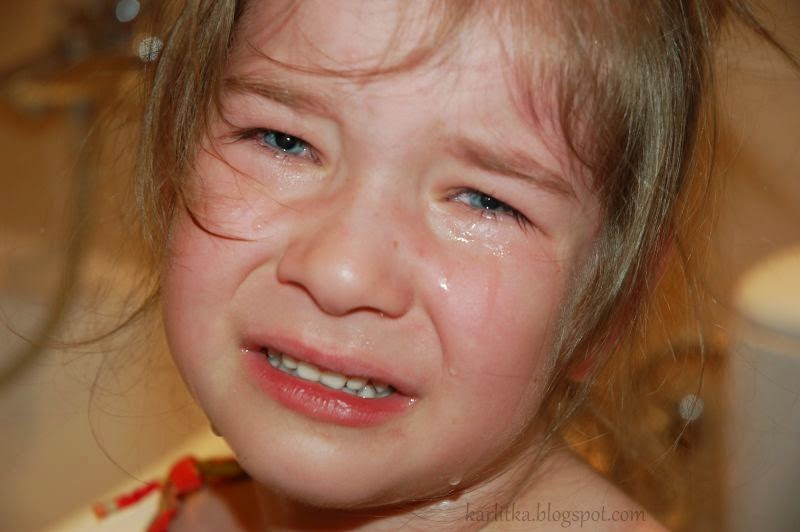 [źródło: karlitka.blogspot.com] „Co Czujesz?” Gdy ci smutno...Dominika NiemiecGdy ci smutno, gdy ci źle,przyjaciel zawsze wesprze cię.On cię przytuli, otrze z twarzy łzy.Pomoże nawet wtedy, gdynie wie do końca, skąd ten smutek w tobie,lecz razem dacie z nim radę sobie.Bo wasze serca czują tak samo,a to właśnie kiedyś empatią nazwano.Pytania do wiersza:Dlaczego można się smucić?; Kto może pomóc, gdy jest smutno?; W jaki sposób może pomóc przyjaciel, jak może wesprzeć?; Co to jest empatia?.„Jak pomóc?”- proszę porozmawiać z dzieckiem jak pomóc kiedy dziecko przewróci się i rozbije kolano, gdy płacze bo zgubiło swojego ulubionego misia, dziecko płacze bo inne dziecko go uderzyło. Może uda się znaleźć ilustracje na ten temat                                      w książeczkach, które mają dzieci.„Pociesz przyjaciela” –do pokazania scenki dramowej bardzo potrzebny będzie rodzic lub inny członek rodziny. Dziecko w  będzie odgrywać wylosowane zdarzenie. Druga osoba ma zadanie okazać mu wsparcie i je pocieszyć. Dziecko losuje karteczkę z pudełka, na której jest zadanie – treść zdarzenia odczytuje Rodzic (np. dziecko biegło, przewróciło się, stłukło kolano i płacze; dziecko bawiło się różnymi zabawkami i gdzieś zgubiło swojego ulubionego misia). Zwróćcie  uwagę na wykonywane przez dziecko gesty oraz zachęcajcie do swobodnych wypowiedzi.„Przytulę cię”Przytulę cię mocno, nie jesteś sam,w kłopocie przyjaciel pomoże ci i humor wróci jużWarto się przytulić i uściskać z dzieckiem, okazać mu czułość, a może masażyk?http://zabawaprzedszkolaka.blogspot.com/2011/03/filmiki-wierszyki-masazyki.html„Pocieszanka” – praca z wykorzystaniem Wyprawki s.38. Dziecko wypycha wszystkie elementy, komponuje wesołe buzie według własnego pomysłu, w odpowiednim momencie wręcza komuś, kto potrzebuje pocieszenia. ( klej, bibuła, włóczka)Poznanie sposobów radzenia sobie ze smutkiem np. taniec na poprawę humoru:https://youtu.be/SRCOQBG_-xshttps://youtu.be/-SunxI9abDohttps://youtu.be/msSo-qqdiuA